Туленкова Ирина ЮрьевнаРезультаты профессиональной деятельностиТранслирую свой педагогический опыт на сайтах образования, создана личная страница на сайте 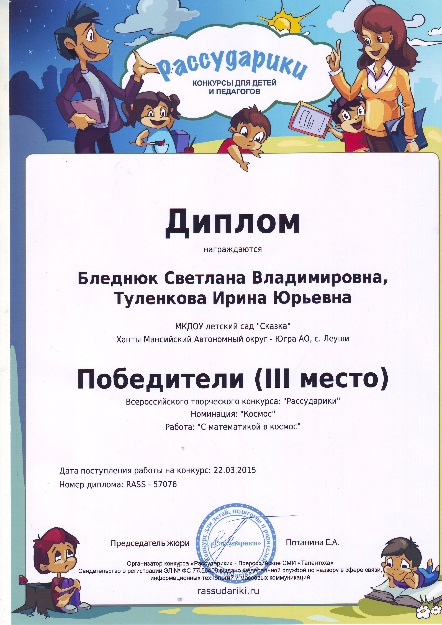 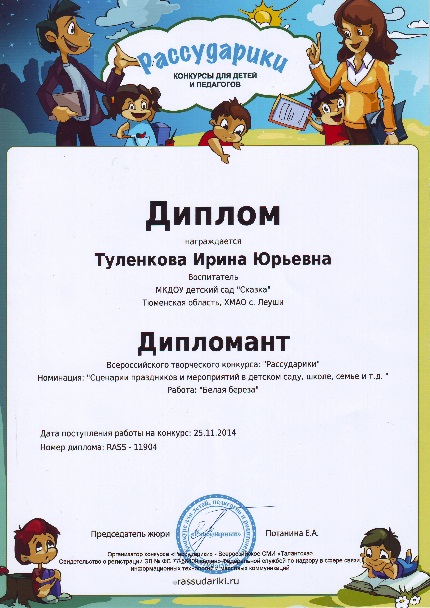 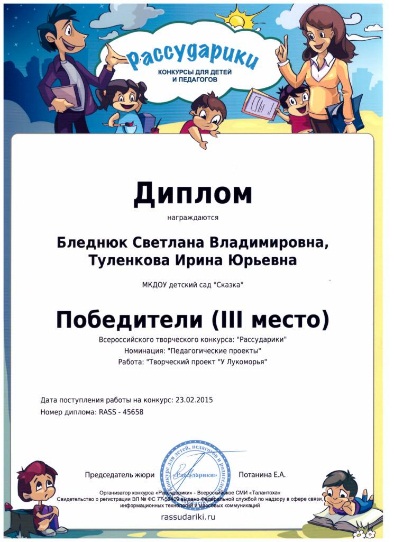 Размещение материала на сайте.Размещение материала на сайте.Размещение материала на сайте.Всероссийский творческий конкурс «Рассударики»Номинация «Космос»Конспект занятия «С математикой в космос»http://rassudariki.ru/2015г.Диплом.3 место№ RASS- 57076Всероссийский творческий конкурс «Рассударики»Номинация «Педагогические проекты»Работа: «Творческий проект «У Лукоморья»http://rassudariki.ru/2015г.Диплом.3 место№ RASS- 45658Всероссийский творческий конкурс «Рассударики»Номинация «Сценарии праздников и мероприятий в детском саду, школе, семье и т. д.»Конспект занятия «Белая береза»http://rassudariki.ru/2014гДиплом.Дипломант№ RASS- 11904